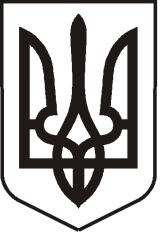 УКРАЇНАЛУГАНСЬКА  ОБЛАСТЬПОПАСНЯНСЬКИЙ  РАЙОН
ПОПАСНЯНСЬКА  МІСЬКА  РАДАШОСТОГО   СКЛИКАННЯСТО ДВАДЦЯТЬ ПЕРША СЕСІЯРIШЕННЯ21січня 2021 р.                              м. Попасна	                                    № 121/3На підставі спільних актів між Виконавчим комітетом Попаснянської міської ради та Програмою розвитку ООН № 1, № 3, № 4 щодо отримання в якості безвідплатної та безповоротної міжнародної технічної допомоги обладнання, керуючись ст. 327 Цивільного кодексу України, ст. ст. 25,  59, ч.ч. 1, 5 ст. 60, 73 Закону України «Про місцеве самоврядування в Україні», Попаснянська міська радаВИРІШИЛА:Прийняти до комунальної власності територіальної громади міста Попасна в особі Попаснянської міської ради та передати на баланс Виконавчого комітету Попаснянської міської ради (код ЄДРПОУ 04051744) товарно-матеріальні цінності – обладнання, згідно додатків               № 1, № 2, № 3 до цього рішення.Контроль за виконанням цього рішення покласти на постійну комісію міської ради  з питань бюджету, фінансів, соціально-економічного розвитку, комунальної власності та регуляторної політики та фінансово-господарський відділ виконкому міської ради.Міський голова                                                                  Ю.І. ОнищенкоПро прийняття до комунальної власності  територіальної громади м. Попасна обладнання